QUIZ 4.1 – 4.2Factor completely :
a) 




b) 







c) 









d) 










Solve graphically with your calculator:  to the nearest hundredth. You don’t need to show your work.

Solve graphically: 
(show all your work and don’t forget to state the solution(s) at the end !)










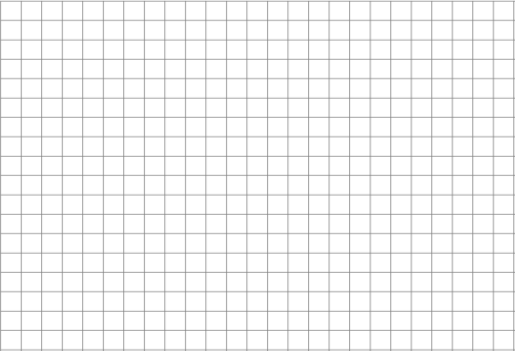 Solve by factoring:
a) 







b) 






The height of a ball can be modeled by the function :  , where x is the horizontal distance of the ball from the goal line, in metres, and h is the height of the ball above ground, in metres. Determine the distance travelled by the ball after being kicked on the ground.



















The frame of a picture a dimensions : w and w + 2,5. The area of the frame is 161 .
Determine its dimensions.
